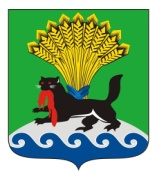 РОССИЙСКАЯ ФЕДЕРАЦИЯИРКУТСКАЯ ОБЛАСТЬИРКУТСКОЕ РАЙОННОЕ МУНИЦИПАЛЬНОЕ ОБРАЗОВАНИЕАДМИНИСТРАЦИЯПОСТАНОВЛЕНИЕот «21» 10 2019г.                                                                                 № 546Об организации общественных обсуждений проектной документации, включая проект технического задания по оценке воздействия на окружающую среду по объекту «Строительство объекта: ПС 35/10 кВ Геологическая Строительство объекта: ВЛ 35 кВ Столбово - Усть-Куда 2 этап Реконструкция объекта: ВЛ-10 кВ Грановщина - Усть-Куда Цепь Б от ПС 35/10кВ Грановщина до опоры 202             с. Усть-Куда инв. №6000100098 Реконструкция объекта: ВЛ-10 кВ Грановщина - Усть-Куда Цепь А от ПС 35/10кВ Грановщина до оп. 181 с. Усть-Куда инв. №6000100099»Руководствуясь  п. 1 ст. 9 Федерального закона от 23.11.1995 № 174-ФЗ «Об экологической экспертизе», п. 1 ст. 7 Федерального закона от 10.01.2002 № 7-ФЗ «Об охране окружающей среды», Положением об оценке воздействия намечаемой хозяйственной и иной деятельности на окружающую среду в Российской Федерации, утвержденным приказом Государственного комитета Российской Федерации по охране окружающей среды от 16.05.2000 № 372, положением об организации проведения общественных обсуждений объектов государственной экологической экспертизы на территории Иркутского района, утвержденным постановлением администрации Иркутского районного муниципального образования от 18.03.2015 № 1759,  рассмотрев заявление заказчика работ – филиала ОАО «ИЭСК» «Восточные электрические сети», руководствуясь             ст. ст. 39, 45, 54 Устава Иркутского районного муниципального образования, администрация Иркутского районного муниципального образованияПОСТАНОВЛЯЕТ:1. Назначить на территории Иркутского районного муниципального образования общественные обсуждения в форме общественных слушаний проектной документации по объекту «Строительство объекта: ПС 35/10 кВ Геологическая Строительство объекта: ВЛ 35 кВ Столбово - Усть-Куда 2 этап Реконструкция объекта: ВЛ-10 кВ Грановщина - Усть-Куда Цепь Б от ПС 35/10кВ Грановщина до опоры 202 с. Усть-Куда инв. №6000100098 Реконструкция объекта: ВЛ-10 кВ Грановщина - Усть-Куда Цепь А от ПС 35/10кВ Грановщина до оп. 181 с. Усть-Куда инв. №6000100099», включая проект  технического  задания  по  оценке  воздействия  на  окружающую  среду (далее – проектная документация).2. Определить  дату,  место  и  время  проведения  общественных   слушаний проектной документации 29.11.2019 в 15:30 часов местного времени по адресу: 664001, г. Иркутск, ул. Рабочего Штаба, д. 17 (в здании администрации Иркутского районного муниципального образования).3. Назначить Комитет по управлению муниципальным имуществом и жизнеобеспечению администрации Иркутского районного муниципального образования  (далее – Комитет) структурным подразделением администрации Иркутского районного муниципального образования, ответственным за организацию общественных слушаний проектной документации.4. Комитету совместно с заказчиком работ – филиалом ОАО «ИЭСК» «Восточные электрические сети»,  в течение 5 (пяти) рабочих дней с даты опубликования информации о проведении общественных слушаний:1) сформировать предложения по кандидатурам председателя общественных слушаний и членов протокольной группы общественных слушаний;2) определить проект повестки дня общественных слушаний.5. Заказчику работ – филиалу ОАО «ИЭСК» «Восточные электрические сети»:1) осуществить в установленном законом порядке информирование населения и общественности об общественных слушаниях;2) обеспечить доступ населения и общественности к проекту технического задания по оценке воздействия на окружающую среду; 3) обеспечить принятие письменных заявлений и предложений населения и общественности в период до принятия решения о реализации намечаемой хозяйственной и иной деятельности; 6. Ознакомление с проектной документацией, а также подача замечаний и предложений в письменном виде осуществляются в рабочие дни с 29.10.2019 по 29.11.2019 с 09:00 до 15:30 часов по адресам:1) 664007, г. Иркутск, ул. Карла Маркса, д. 40, корп.1, каб. 300;2) 664047, г. Иркутск, проезд Трудовой, 40;3) 664531, Иркутский район, с. Урик, ул. Лунина, д. 1 (в здании администрации Уриковского муниципального образования);4) 664517, Иркутский район, д. Усть – Куда, ул. Геологическая, д. 4/2 (в здании администрации Усть – Кудинского муниципального образования).7. Голосование за рекомендации общественных слушаний осуществить по отдельности на основании поступивших предложений и заявлений участников.8. Комитету разместить протокол общественных слушаний в информационно-телекоммуникационной сети «Интернет» на официальном сайте Иркутского районного муниципального образования www.irkraion.ru.9. Опубликовать настоящее постановление в газете «Ангарские огни» и разместить в информационно-телекоммуникационной сети «Интернет» на официальном сайте Иркутского районного муниципального образования www.irkraion.ru.10. Контроль за исполнением настоящего постановления возложить на заместителя Мэра района.Мэр района                                                                                                     Л.П. Фролов